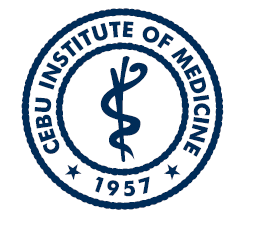 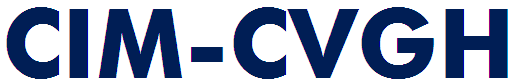 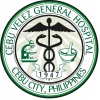 CERTIFICATE OFCOMPLETIONI     INSTITUTIONAL REVIEW BOARD79     F. RAMOS ST., CEBU CITYTel.   253-7413   Fax. (63-32) 253-9127I     INSTITUTIONAL REVIEW BOARD79     F. RAMOS ST., CEBU CITYTel.   253-7413   Fax. (63-32) 253-9127FORM 4.3BFORM 4.3BCERTIFICATE OF COMPLETIONFORM 4.3BCERTIFICATE OF COMPLETIONIRB REF No.Title:Principal Investigator/s:This is to certify that the above-mentioned research paper has been completed and submitted to the Research CommitteeSecretaryResearch CommitteeThis is to certify that the above-mentioned research paper has been completed and submitted to the Research CommitteeSecretaryResearch CommitteeFOR IRB USE ONLYFOR IRB USE ONLYRecommended Action:______ Approve______ Request further information, specify______ Recommend further action, specify______ (e.g. Require protocol/ ICF amendment, re-consent) to address concerns about patient safety)Other Comments:	Primary Reviewer:		Signature:		Date:Recommended Action:______ Approve______ Request further information, specify______ Recommend further action, specify______ (e.g. Require protocol/ ICF amendment, re-consent) to address concerns about patient safety)Other Comments:	Primary Reviewer:		Signature:		Date: